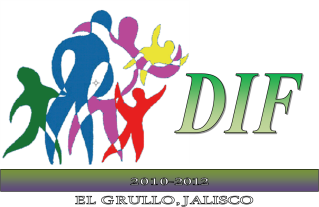 SISTEMA PARA EL DESARROLLO INTEGRAL DE LA FAMILIADEL MUNICIPIO DE EL GRULLO, JALISCO.INVENTARIO GENERAL DE BIENES MUEBLES TERCERA EDADFECHA 01/10/2015                                                CLAVE:       SN (Seminuevo)      B (Bueno)        R (Regular)       M (Malo)SISTEMA PARA EL DESARROLLO INTEGRAL DE LA FAMILIADEL MUNICIPIO DE EL GRULLO, JALISCO.INVENTARIO DE EXPEDIENTES DE ARCHIVO TERCERA EDADFECHA  01/10/2015SISTEMA PARA EL DESARROLLO INTEGRAL DE LA FAMILIADEL MUNICIPIO DE EL GRULLO, JALISCO.RELACIÓN DE LIBROS Y MANUALES TERCERA EDADFECHA: 01/10/2015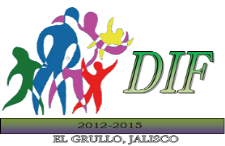 SISTEMA PARA EL DESARROLLO INTEGRAL DE LA FAMILIADEL MUNICIPIO DE EL GRULLO, JALISCO.FECHA 01/10/2015 	JUEGOS DIDACTICOS GRUPO TERCERA EDADCLAVE:       SN (Seminuevo)      B (Bueno)        R (Regular)       M (Malo)NO. DE  INVENTARIOCANTIDADDESCRIPCIONESTADOESTADOESTADOESTADOUBICACIONOBSERVACIONESSNBRM001AM       DIFG 1Escritorio rectangular de metal con cubierta de formaicaXSalón002AM  DIFG3Loker  metálico con 5 gavetas color caféXX Salón003AMDIFG2Archiveros de metal con 4 gavetas, color caféXSalón004AMDIFG3Mesas de plástico rectangular  LIFETIME color blancoX     Salón 005AMDIFG29Sillas acojinadas color gris281      Salón006AMDIFG2Ventiladores de techo marca CopacabanaX             Salón007AMDIFG2Guitarras Studi EspañolaX       SalónNo cuentan con una cuerda 008AMDIFG28Ula-Ula grandes colores varios271      Salón009AMDIFG6Vestuarios  color rosa, naranja, azulX      Salón010AMDIFG2Faldas para baile  Azul c/flores estado de Zacatecas   X      Salón 011AMDIFG1Grabadora marca Panasonic color grisXSalónNo existe   012AM DIFG01Computadora marca Hp con monitor, teclado, cpu ousexSalónDonada por DIF Jalisco Mal estadoTITULO DEL EXPEDIENTECANTIDADSTATUSUBICASION FISICACONTENIDOTercera edad 21activaSalón IncompletasTercera edad3activaSalón CompletasTercera edad7muertoSalón Incompletas NO. PROGRAMATITULO DE LA OBRALIBROSMANUALESCANTIDADAUTOREDITORIALOBSERVACIONES013AMDIFGCien corazones x2Centro de Atención a los niños con discapacidad014AMDIFGDinámica familiarx11015AMDIFGBiblioteca familiar de entretenimientoxXKenaArmoníaBAJA016AMDIFGLey de los  derechos de las personas adultas mayoresx1017AMDIFGBreve historia de Jaliscox1José María MuriáProgreso018AMDIFGCien poesías selectasxXManuel acuña y asociadosMexicanos unidosBAJA019AMDIFGHistoria mínima de Méxicox1Daniel Cosió VillegasEl colegio de México020AMDIFGAbuelo cuéntame un siglox1AUTORES VARIOSGrafica nueva021AMDIFGEl arca de NoexXEmilio CarballidoMexicanos unidosBAJA022AMDIFGGuía de ejercicio para una vida activa del adulto mayorxXDIF023AMDIFGAlternativas para  desarrollarlas facultades del adulto mayorx1024AMDIFGPrograma de atención al adulto mayorX1025AMDIFGSelección de técnicas participativas y dinámicas grupalesx1026AMDIFGEnvejecimientoX1027AMDIFGManejo adecuado de material recreativo deportivo y culturales para grupo de la tercera edadx1028AMDIFGEl deporte el juego y las actividades culturales alternativas que desarrollan las facultades del adultox1029AMDIFGCanasta de cuentos mexicanosx1B. TravenSelector030AMDIFGDeclamador sin maestroX1Varios autoresSelector030AMDIFGIntroducción histórica a la revolución mexicanaX1Javier GarciadiegoEl colegio de mexico031 AMDIFG2Juegos de mesa MemoramaXSalón 032 AMDIFG1Juego de mesa LoteríaXSalón Incompleto033 AMDIFG1Juego rompecabezasX Salón 034 AMDIFGXJuegos de baraja Mexicana Salón No existe035 AMDIFGXJuego de clavesXSalónNo existen036 AMDIFG2armónicasXSalón 037 AMDIFGXpelotas XSalónSe rompieronNO. DE  INVENTARIOCANTIDADDESCRIPCIONESTADOESTADOESTADOESTADOUBICACIONOBSERVACIONESSNBRM